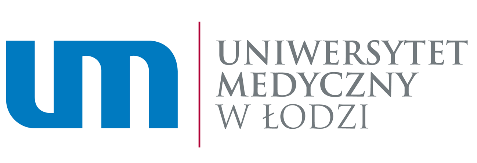 KARTA PRAKTYK ZAWODOWYCHRok II kierunku Techniki dentystyczne studia pierwszego stopniaOddział StomatologicznyWydział Lekarski Zgodnie z Regulaminem organizacji studenckich praktyk zawodowych na kierunku techniki dentystyczne stopień pierwszy Od-działu Stomatologicznego Wydziału Lekarskiego Uniwersytetu Medycznego w Łodzi z dnia 1 października 2019r. studentów obowiązuje 8-tygodniowa (240 godz.) praktyka zawodowa z zakresu techniki dentystycznej na każdym roku studiów. Jeden dzień praktyk rozumiany jest jako 6h pracy/zajęć praktycznych studenta w placówce. Praktyki mogą się odbywać w dowolnych miesiącach w ciągu danego roku akademickiego, jeżeli nie kolidują z planowanymi zajęciami oraz sesją egzaminacyjną.Termin rozliczenia się z odbytych praktyk zawodowych: do dnia 20.09.2024 r.Proponowana ocena końcowa:………………………………………………………………………………………………………………………………………………………………….……(data, pieczątka i podpis Opiekuna praktyk)Zaliczenie Praktyk Zawodowych przez Kierownika Praktyk z Uniwersytetu Medycznego w Łodzi                                                                                                                                                    KARTA PRAKTYK ZAWODOWYCH 2 rok kierunku Techniki dentystyczne studia pierwszego stopnia      Oddział Stomatologiczny Wydział Lekarski Uwagi:………………………………………………………………………………………………………………………………………………………………………..Imię i nazwisko……………………………………………………………………………………………………………………………………… Numer albumu…….…………………… Rok akademicki….….…/……..… Rok studiów……………… Semestr….…………………………. Termin odbytych praktyk od……………….….… do …………..…………. Liczba tygodni………………………………………………………….…………………………………………………….ocena………………………………………………………data………………………………………………….Podpis DziekanaImię i nazwisko………………………………………………………………………………………………………………………………………………………….. Numer albumu…….…………        Rok akademicki  ….….…  /……..…     Rok studiów…………… Semestr…………………………………………...Lp.Zakres wykonywanych czynnościZaliczono(Podpis opiekuna)1Wykonywanie modeli roboczych pod protezy ruchome nieosiadające - szkieletowe2Analiza paralelometryczna modelu roboczego3Przygotowanie modeli do powielenia4Powielenie modelu roboczego pod wykonanie protezy szkieletowej5Modelowanie protezy szkieletowej w wosku6Przygotowanie formy odlewniczej7Piaskowanie i obróbka protezy szkieletowej8Polerowanie elektrolityczne i  mechaniczne9Dobór i ustawienie zębów w protezie szkieletowej10Modelowanie woskowych siodeł protezy szkieletowej11Wykonanie silikonowych przedlewów12Zamiana woskowych siodeł na akryl metodą wlewową13Obróbka i polerowanie akrylowych części siodeł protezy szkieletowej14Odlewanie modeli dzielonych pod protezy stałe (system Pin Cast, Zeiser)15Modelowanie wkładów koronowo korzeniowych16Wykonywanie form odlewniczych do wkładów koronowo korzeniowych17Piaskowanie i obróbka wkładów koronowo korzeniowych18Wykonanie koron i mostów metalowo kompozytowych19Inne…………………………………………………………..……….………………………………………………………………………nazwa placówki……………………………………………………………………………………data, pieczątka i podpis Opiekuna praktyk